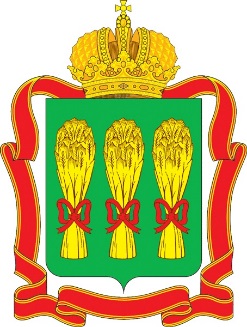 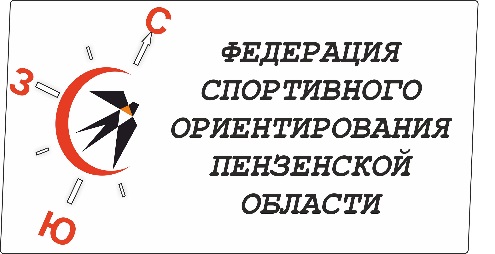 Министерство физической культуры и спорта Пензенской областиФедерация спортивного ориентирования Пензенской областиКубок Пензенской областиОбластные соревнования «Спорт для всех» 26-27 сентября 2020 г.ТЕХНИЧЕСКАЯ     ИНФОРМАЦИЯГлавный судья – Толстоухов А.В. тел. 89603162489Место стартаПензенская область, г.Городище, ул. Советская, д.67аКарта 1 день (кросс – классика пролог)  М 1: 5000  Н  .  Формат – А4 герметизирована. 2 день (кросс – многодневный) М 1: 7500 Н 5м. Формат – А4 герметизирована. Участники  		К соревнованиям допускаются участники по группам :		МЖ 10 – .р. и  младше	        	 	МЖ 12 – 2008-.р.	        		МЖ 14 – 2006-.р.			МЖ 16 – 2004-.р.	       		МЖ Е   – 2003 г.р. и  старше 			МЖ 40 -  1980– 1961г.р.- открытая                              МЖ 60 – 1960 г.р. и старше  - открытаяПрограмма    26 сентября        11:30  -  старт   		    27 сентября	  11: 00  -  старт   Контрольное время - 90 мин.  оба дня Система отметки  -  SportIdent. Порядок старта Старт раздельный, стартовый интервал 1  мин.  Заявки на сайте ОРГЕО до 21:00  24 сентября . Стартовый взнос  - дети и пенсионеры 50р., остальные -100р.Параметры дистанций(предварительные):Аварийный азимут: юг, юго-запад (ул.Советская)Для спортсменов необходима медицинская заявка. Обращаем внимание: спортсмены групп М10,12, Ж10,12  не будут допущены к стартамбез средств мобильной связи!На старте будут дополнительные легендыОбразцы карт: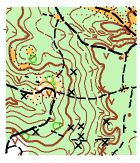 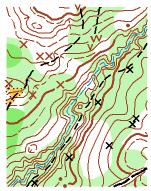 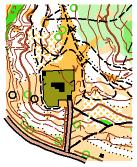 Схемы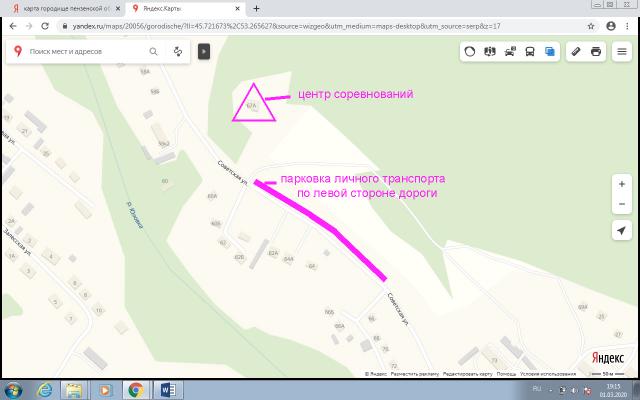 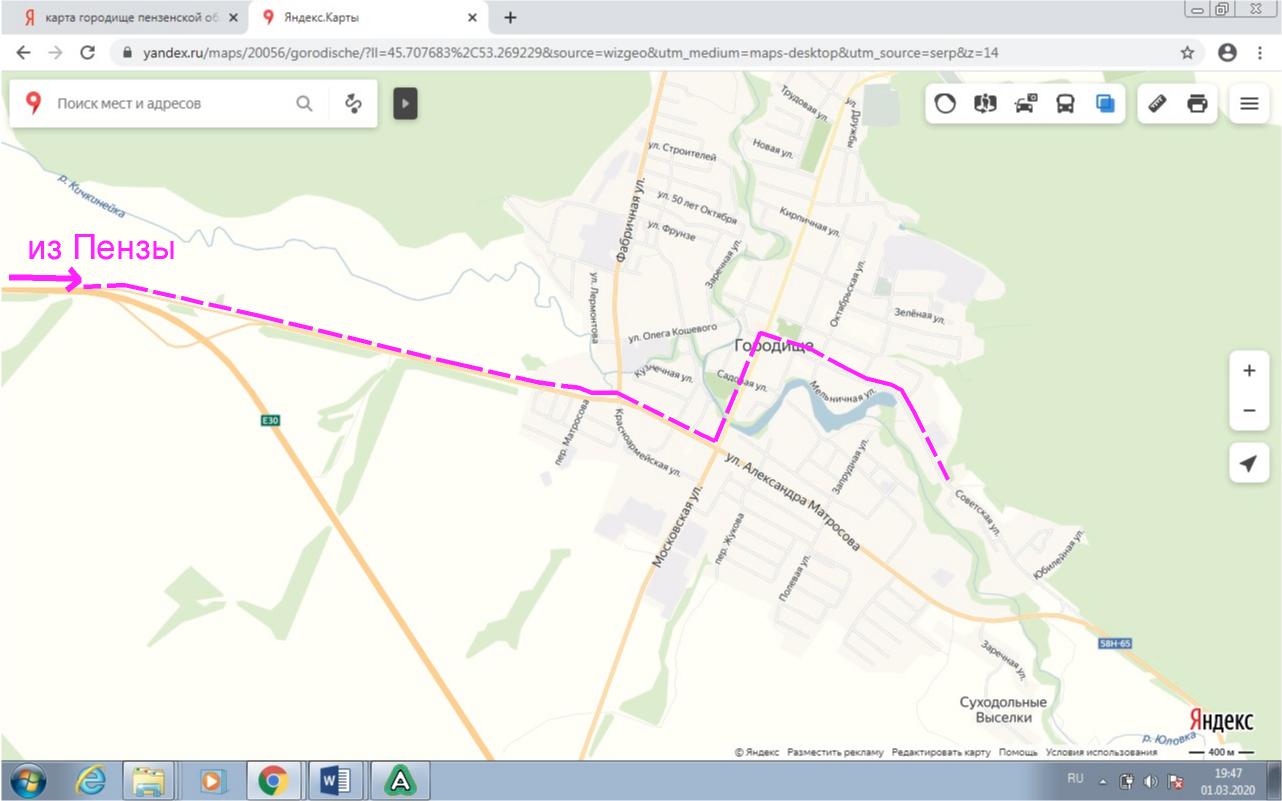 1 день2 деньМ10,Ж10,Ж121,2 км 6 КП1,3 км 6 КП Ж14,Ж60,М122,7 км 9 КП2,3 км 9 КПМ14,М60,Ж16, Ж403,4 км 11 КП2,9 км 8 КП ЖЕ, М16, М40 4,1 км 12 КП4,0 км 9 КП МЕ5,2 км 18 КП5,7 км 18 КП